Ποια ρήματα πρέπει να προσέχω στην ορθογραφία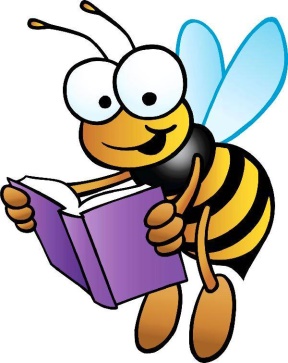 Σε προηγούμενο μάθημα είπαμε ότι τα ρήματα σε –αίνω σχηματίζουν τον Αόριστο διαφορετικά. Δεν είναι όμως μόνο αυτά. Υπάρχουν και άλλα ρήματα στα οποία συμβαίνει το ίδιο.  Μην προβληματίζεται  γιατί διαβάζοντας στη συνέχεια θα καταλάβεις ότι όλα αυτά τα γνωρίζεις ήδη.Θα στα χωρίσω μάλιστα σε τρεις κατηγορίες:Α) Σε αυτά που έχουν –η στον ΑόριστοΒ) Σε αυτά που έχουν –ει στον ΑόριστοΓ) Σε αυτά που έχουν –υ στον ΑόριστοΤι έχεις να κάνεις εσύ;Μελέτησε τα ρήματα προσεκτικά και κάνε επανάληψη την ορθογραφία τους.Άνοιξε το Βιβλίο Εργασιών της Γλώσσας στη σελίδα 65 και συμπλήρωσε τις δύο ασκήσεις. Αυτή είναι επανάληψη από το προηγούμενο μάθημά μας.Α)Β) Γ)ΕΝΕΣΤΩΤΑΣΑΟΡΙΣΤΟΣανεβαίνωανέβηκακατεβαίνωκατέβηκαμπαίνωμπήκαβγαίνωβγήκαπηγαίνωπήγαπαίρνωπήραβρίσκωβρήκαπίνωήπιαέρχομαιήρθαΕΝΕΣΤΩΤΑΣΑΟΡΙΣΤΟΣβλέπωείδαέχωείχαλέωείπαμένω έμειναστέλνωέστειλαΕΝΕΣΤΩΤΑΣΑΟΡΙΣΤΟΣφεύγωέφυγαπλένωέπλυνα